[ ] 國際評分註：F – 大熱B - 戴眼罩CP –戴羊毛面箍H - 戴頭罩TT – 綁繫舌帶XB –戴交叉鼻箍V -戴開縫眼罩DH – 平頭R-後備S1-6香港時間下午2:15 (4.11.2014)(當地時間 下午5:15 )(4.11.2014)香港賽馬會錦標 (國際三級賽)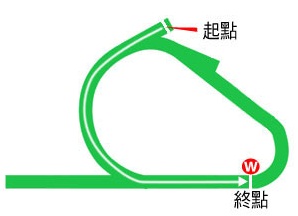 費明頓馬場 - 草地 - 1400米 (左轉)四歲以上雌馬。平磅賽（附設加磅）。配磅 （未包括加磅）：121磅。不設見習騎師減磅。總獎金 (澳元) $200,000及獎座 $1,500冠軍 $120,000及獎座 $1,500，亞軍 $36,000，季軍 $18,000，殿軍 $9,000，第五名 $5,000，第六名 $4,000，第七名 $4,000，第八名 $4,000。(16匹參賽馬 + 4匹後備)提供彩池：獨贏、位置、連贏、位置Ｑ、三重彩、單Ｔ、四連環、四重彩。1名次日期賽事名稱、級別及獎金馬場馬場途程/跑道/場地途程/跑道/場地負磅騎師檔位末段時間頭馬時間分段名次 分段名次 分段名次 分段名次 分段名次 分段名次 名次及          勝負距離名次及          勝負距離賠率配備冠軍/亞軍/季軍簡評3/1410/5/14Proud Miss Stks 三歲以上 雌馬 定磅賽三級賽 澳元115,200澳萬富圍1200 左草地 軟 122鄧迪535.741.12.12-5632.74.80FTT綠茵英雌 119  奧達維亞 126  Girl Guide (AUS) 122  留守第六位，走第二疊，轉彎時移至更外疊，末段追勁甚為理想，曾極具勝望，已盡所能。1/1223/8/14四歲以上 雌馬 指標評分90 讓賽澳元80,500澳滿利谷1200 左草地 好 126韋紀力835.011.10.85-22132.70FTTGirl Guide (AUS) 126  Jacinta (AUS) 120  Esprit Rossa (AUS) 128  留守第二位，最後二百米得以望空後即交出頗佳的追勢。1/1220/9/14How Now Stakes 四歲以上 雌馬 定磅賽三級賽 澳元150,750澳考菲爾德1200 左草地 好 121韋紀力1033.031.10.25-5310.16.50TTGirl Guide (AUS) 121  A Time for Julia (AUS) 126  北風吹 123  留居第三至第四位，走第三疊，沒有遮擋，轉入直路時移至更外，但追勢甚勁，僅在終點前被對手追上。2/1111/10/14Sportingbet Sprint Series 四歲以上 雌馬 定磅賽三級賽 澳元150,750澳考菲爾德1200 左草地 好 126韋紀力434.081.09.98-4520.53.10TTGriante (AUS) 121  Girl Guide (AUS) 126  北風吹 123  留居第四位，末段追勢尚佳。2/1018/10/14翠士雅錦標 四歲以上 雌馬 定磅賽二級賽 澳元201,000澳考菲爾德1400 左草地 好 125鄧迪535.191.25.42-4520.756TT甜美意 127  女童軍 125  黃花綻放 127  留守中間位置，轉彎時移至第五疊，末段衝刺尚可。2名次日期賽事名稱、級別及獎金馬場馬場途程/跑道/場地途程/跑道/場地負磅騎師檔位末段時間頭馬時間分段名次 分段名次 分段名次 分段名次 分段名次 分段名次 名次及          勝負距離名次及          勝負距離賠率配備冠軍/亞軍/季軍簡評2/1414/6/14活侯夫人經典賽 雌馬 讓賽表列賽 澳元101,500澳葉士域治1350 右草地 黏 119鄧迪1234.371.20.62-1120.43.90XB/TT爵士歌曲 122  Griante (AUS) 119  Breakfast in Bed (AUS) 121  放頭競跑，於一百米處時被對手追上，末段走勢仍可。4/517/9/14三歲以上 雌馬 指標評分84 讓賽澳元35,000澳摩靈頓1200 左草地 好 128Aaron Mitchell335.301.11.05-2242.72.30FFlash of Doubt (AUS) 126  雙星樂隊 128  澳娃歡欣 128  早段與對手共同領放，轉彎時移出，最後一百米被對手追過，繼而乏力墮退。馬匹陣上走勢十分稚嫩，賽後發現一對前腳均不良於行。4/1528/9/14四歲以上 雌馬 指標評分90 讓賽澳元80,000澳考菲爾德1100 左草地 好 128鄧迪635.221.05.09-101141.059.50XB/TTVain Attraction (AUS) 119  戀人如蜜 112  綠茵英雌 131  留守馬群之中，轉彎時走第六至第七疊，於二百米處時衝刺仍勁，終點前走勢仍可。1/1111/10/14Sportingbet Sprint Series 四歲以上 雌馬 定磅賽三級賽 澳元150,750澳考菲爾德1200 左草地 好 121鄧迪1134.081.09.98-5610.58.50XB/TTGriante (AUS) 121  女童軍 126  北風吹 123  留守中間位置，走第三疊，於一百米處時取得領先，末段奮力爭先。8/1522/10/14Black Pearl Classic 三歲以上 雌馬 定磅賽表列賽 澳元120,000澳智朗1200 左草地 黏 128鄧迪12-1.12.17-87843.70XB/TTRiver Delta (AUS) 123  丹麥星叢 123  叻姑娘 121  留守中間位置，走第三疊，於二百米處起試圖加速，但馬匹反應未如理想。3名次日期賽事名稱、級別及獎金馬場馬場途程/跑道/場地途程/跑道/場地負磅騎師檔位末段時間頭馬時間分段名次 分段名次 分段名次 分段名次 分段名次 分段名次 名次及          勝負距離名次及          勝負距離賠率配備冠軍/亞軍/季軍簡評10/128/3/14Wiggle Stakes 四歲以上 雌馬 定磅賽三級賽 澳元150,800澳和域園1400 右草地 軟 122賈西迪435.101.23.46-1212107.714B黃花綻放 126  勝利玫瑰 125  迪美小姐 130  4/1217/5/14Juanmo 雌馬 讓賽表列賽 澳元100,000澳東奔1200 右草地 黏 128羅理雅134.091.09.81-6644.15BSrikandi (AUS) 119  嬌小玲瓏 119  霹靂寶 119  4/10(第五名過終點)31/5/14Bright Shadow 雌馬 讓賽表列賽 澳元100,000澳鷹園1200 右草地 好 130羅理雅435.001.10.70-7551.33.20FBAvaladyluck (AUS) 119  土星島 119  Little Brown Horse (AUS) 119  14/1621/6/14皇冠錦標 雌馬 分齡讓賽一級賽 澳元505,000澳鷹園1400 右草地 黏 126薄奇能1234.971.22.03-1410144.831B宇宙探索 122  慈愛天使 126  防電擊 126  4/1318/10/14利威信錦標 四歲以上 雌馬 定磅賽三級賽 澳元125,800澳蘭域1200 右草地 黏 122柏爾1135.011.10.29-121041.215B防電擊 123  Brook Road (AUS) 119  Rose of Choice (AUS) 121  留守後列，走第三疊，轉彎時移至第六疊，末段略為追前。4名次日期賽事名稱、級別及獎金馬場馬場途程/跑道/場地途程/跑道/場地負磅騎師檔位末段時間頭馬時間分段名次 分段名次 分段名次 分段名次 分段名次 分段名次 名次及          勝負距離名次及          勝負距離賠率配備冠軍/亞軍/季軍簡評1/1023/8/14Toy Show Quality 三歲以上 雌馬三級賽 澳元125,800澳蘭域1300 右草地 大爛 119史科菲736.501.19.22-3414.59.50H長袖善舞 119  便利達 121  Angel Bee (NZ) 119  留守第三位，早段較為搶口，於二百五十米處時取得領先，維持優勢至終點。5/125/9/14Mona Lisa Stakes 三歲以上 雌馬 定磅賽表列賽 澳元100,000澳溫爾1350 右草地 軟 128布文1136.851.21.86-4352.14FHBouzy Rouge (AUS) 121  Angel Bee (NZ) 121  I'm in the Money (AUS) 121  留守第四位，走第三疊，於四百米處起逐步向前推進，轉彎時走勢尚可，末段衝刺僅屬普通。2/1513/9/14Sheraco Stakes 三歲以上 雌馬 定磅賽三級賽 澳元125,800澳玫瑰崗1200 右草地 黏 123勞倫435.451.10.24-111322.531H黃花綻放 128  長袖善舞 123  少女島 123  留守第十一位，轉彎時仍在相同位置，於三百米處時略為受困，直路上沿欄力追對手，表現尚佳。3/1227/9/14Golden Pendant 三歲以上 雌馬 定磅賽三級賽 澳元302,800澳玫瑰崗1400 右草地 好 123安國倫1034.181.22.65-3331.318H阿族千金 126  黃花綻放 128  長袖善舞 123  留居第三位，走第三疊，末段走勢尚可，跑入位置。5/1318/10/14利威信錦標 四歲以上 雌馬 定磅賽三級賽 澳元125,800澳蘭域1200 右草地 黏 123史科菲1235.011.10.29-2252.49H防電擊 123  Brook Road (AUS) 119  Rose of Choice (AUS) 121  與對手共同領放，然而直路上未能加速，僅能維持同速至終點。5名次日期賽事名稱、級別及獎金馬場馬場途程/跑道/場地途程/跑道/場地負磅騎師檔位末段時間頭馬時間分段名次 分段名次 分段名次 分段名次 分段名次 分段名次 名次及          勝負距離名次及          勝負距離賠率配備冠軍/亞軍/季軍簡評2/1623/11/13Jungle Mist Classic 三歲以上 雌馬 讓賽表列賽 澳元100,200澳雅士閣1200 左草地 好 121Peter Hall1035.041.10.93--920.258BRouge Dior (AUS) 129  Rose Of Choice (AUS) 121  Ejay's Girl (AUS) 121  1/167/12/13Jungle Dawn Classic 三歲以上 雌馬 讓賽表列賽 澳元100,200澳雅士閣1400 左草地 好 120Peter Hall536.171.23.05-8512.253.60FBRose Of Choice (AUS) 120  Red Hot Sax (AUS) 123  Ejay's Girl (AUS) 119  6/1421/12/13Starstruck Classic 三歲以上 雌馬 讓賽表列賽 澳元100,200澳雅士閣1600 左草地 好 128Peter Hall135.571.37.69-9861.52.10FB卡通怪鳥 120  Balmont Girl (AUS) 120  Angel Rose (AUS) 120  留守中間位置，走第二疊，自轉彎處至二百米處時受困，末段移至第二疊展開衝刺，走勢強勁，今仗略為欠運。2/141/1/14La Trice Classic 三歲以上 雌馬 定磅賽表列賽 澳元100,200澳雅士閣1800 左草地 好 127Peter Hall835.441.52.73-5520.753.80BElite Belle (AUS) 127  Rose Of Choice (AUS) 127  卡通怪鳥 127  留守第五位，走第二疊，轉彎時移至第五疊，仍落後對手兩個馬位，末段衝刺仍可，表現已佳。3/1318/10/14利威信錦標 四歲以上 雌馬 定磅賽三級賽 澳元125,800澳蘭域1200 右草地 黏 121薛恩1335.011.10.29-5330.410B防電擊 123  Brook Road (AUS) 119  Rose Of Choice (AUS) 121  留守第三位，走第三疊，轉入直路時走勢甚佳，最後二百米展開挑戰，末段走勢尚可。6名次日期賽事名稱、級別及獎金馬場馬場途程/跑道/場地途程/跑道/場地負磅騎師檔位末段時間頭馬時間分段名次 分段名次 分段名次 分段名次 分段名次 分段名次 名次及          勝負距離名次及          勝負距離賠率配備冠軍/亞軍/季軍簡評3/1126/4/14卡爾錦標 三歲馬 雌馬 定磅賽三級賽 澳元150,800澳蘭域1400 右草地 軟 119百士德236.891.24.88-2130.211小國公主 119  北方榮寵 119  Lady Lakshmi (AUS) 119  留守內欄第二位，轉彎時已受催策，末段走勢仍可，力拚下僅敗。2/153/5/14阿德雷得堅尼 三歲馬 定磅賽表列賽 澳元80,200澳萬富圍1600 左草地 軟 122杜奕1536.911.37.95-2220.23.40第一擊 127  Lady Lakshmi (AUS) 122  Tikitour (AUS) 127  受催策下於內欄位置取得領先，其後在正常步速之下退守至第二位，於八百米處時居第二位，於六百米處時略為加速並與對手共同領放，轉彎時移至外疊，最後二百米展開衝刺並取得領先，末段維持勁勢，終點前僅被對手追上，但表現已十分出色。3/1131/5/14三歲馬 雌馬 讓賽澳元80,000澳沙丘園1600 左草地 黏 128Shaun Guymer1035.951.39.98-2231.555Griante (AUS) 121  Miss Maggiebeel (AUS) 116  Lady Lakshmi (AUS) 128  留守前領馬匹之後的第二位，於二百五十米處時被頭馬拋離四個馬位，直路上維持良好的走勢。3/89/10/14三歲以上 雌馬 指標評分78 讓賽澳元30,000澳摩靈頓1200 左草地 黏 137廖偉德735.361.10.46-1435.43.50Shades of Bella (AUS) 123  Miss Softhands (AUS) 122  Lady Lakshmi (AUS) 137  早段取得領先，於七百米處時退守至第三位，轉彎時逐步向前推進，末段衝刺仍可。1/1329/10/14指標評分90 讓賽澳元50,000澳大金山1400 左草地 好 121杜奕2-1.23.47-1110.14.80Lady Lakshmi (AUS) 121  Floatmyboat (NZ) 120  Bel Seal (AUS) 116  7名次日期賽事名稱、級別及獎金馬場馬場途程/跑道/場地途程/跑道/場地負磅騎師檔位末段時間頭馬時間分段名次 分段名次 分段名次 分段名次 分段名次 分段名次 名次及          勝負距離名次及          勝負距離賠率配備冠軍/亞軍/季軍簡評1/815/3/14四歲以上 雌馬 定磅賽澳元112,000澳大金山1400 左草地 好 123百士德634.041.25.00-2210.13.90B/TT危情嬌娃 123  聖靈之歌 128  夏莉 123  3/929/3/14三歲以上 雌馬 讓賽澳元80,000澳滿利谷1523 左草地 黏 125Josh Cartwright535.301.35.10-11324.60B/TT五月夢 119  雙星樂隊 119  危情嬌娃 125  6/1130/8/14郭咸錦標 四歲以上 雌馬 定磅賽三級賽 澳元150,750澳考菲爾德1200 左草地 好 121賀力高434.701.09.87-5363.2519B/TT格雷戈 128  茱莉時代 126  至威珠寶 130  留守第四至第五位，於三百米處時各駒散開並展開衝刺，末段走第三疊，僅能維持同速。12/1227/9/14指標評分90 讓賽澳元35,000澳沙丘園1300 左草地 好 123Jye McNeil833.721.19.00-78125.959B/TT主持大局 116  璀璨日光 123  Magnapal (AUS) 119  留守中間位置，於三百米處時被對手超越，末段毫無走勢。賽後沒有發現任何異常之處。5/15(DH)22/10/14Black Pearl Classic 三歲以上 雌馬 定磅賽表列賽 澳元120,000澳智朗1200 左草地 黏 126賀力高13-1.12.17-151553.826B/TTRiver Delta (AUS) 123  丹麥星叢 123  叻姑娘 121  出閘極度緩慢，留守後列，轉彎時移至第六疊，末段從外疊衝刺尚佳。8名次日期賽事名稱、級別及獎金馬場馬場途程/跑道/場地途程/跑道/場地負磅騎師檔位末段時間頭馬時間分段名次 分段名次 分段名次 分段名次 分段名次 分段名次 名次及          勝負距離名次及          勝負距離賠率配備冠軍/亞軍/季軍簡評7/1026/4/14四歲以上 雌馬 讓賽澳元100,000澳沙丘園1000 左草地 黏 128方達明734.890.58.85-7773.755.50CP/TTLegcut (AUS) 115  叻姑娘 112  Hotel Sierra (AUS) 115  留守中間位置，走第二至第三疊，轉入直路時未能即時加速，於一百米處起走勢略為轉弱。4/1410/5/14Proud Miss Stks 三歲以上 雌馬 定磅賽三級賽 澳元115,200澳萬富圍1200 左草地 軟 122薛凱華735.741.12.12-7942.96.50CP/TT綠茵英雌 119  奧達維亞 126  Girl Guide (AUS) 122  留守第八位，走第三疊，轉彎時移至外疊，末段衝刺強勁，表現頗佳。6/147/6/14四歲以上 雌馬 讓賽澳元100,000澳滿利谷1200 左草地 軟 125晏勞德236.421.12.59-7864.857CP/TTVain Queen (AUS) 116  Nautical (AUS) 119  Jolie Blonde (AUS) 116  留守中間位置，轉入直路時受催策，最後一百米被對手拋離。賽後騎師指出馬匹未能應付比賽當日的場地。6/135/10/14指標評分90 讓賽澳元50,000澳柏連拿1206 左草地 好 129莫凱德3-1.09.37-111162.94FCP/TTPetrify (AUS) 119  Ventic (AUS) 125  海軍首長 132  留守後列，轉彎時走第四疊，末段移至外疊展開衝刺，走勢尚可。10/1522/10/14Black Pearl Classic 三歲以上 雌馬 定磅賽表列賽 澳元120,000澳智朗1200 左草地 黏 126方達明9-1.12.17-1414105.4513CP/TTRiver Delta (AUS) 123  丹麥星叢 123  叻姑娘 121  留守中間較後的位置，自轉彎處至一百五十米處時未能望空，末段移至外疊發力追趕，僅在終點前才能追前，可惜姍姍來遲。9名次日期賽事名稱、級別及獎金馬場馬場途程/跑道/場地途程/跑道/場地負磅騎師檔位末段時間頭馬時間分段名次 分段名次 分段名次 分段名次 分段名次 分段名次 名次及          勝負距離名次及          勝負距離賠率配備冠軍/亞軍/季軍簡評5/1016/8/14四歲以上 雌馬 讓賽澳元80,000澳考菲爾德1100 左草地 黏 115白穎敏234.051.04.43-4354.25格雷戈 128  會員樂 119  Bloomingdale Miss (AUS) 119  留守第三至第四位，直路上沿欄衝刺尚可，但在終點前受到嚴重妨礙而勒避。5/93/9/14三歲以上 雌馬 指標評分90 讓賽澳元35,000澳沙丘園1000 左草地 黏 128羅禮雅534.310.59.07-6653.26花團錦簇 116  Awasita (AUS) 115  澳娃歡欣 126  留守中間位置，走第三疊，轉入直路時受對手碰撞，末段衝刺仍算理想。11/1220/9/14How Now Stakes 四歲以上 雌馬 定磅賽三級賽 澳元150,750澳考菲爾德1200 左草地 好 121貝湯美333.031.10.25-87114.141Girl Guide (AUS) 121  A Time for Julia (AUS) 126  北風吹 123  出閘較慢，留守中間位置，轉入直路時移出，但未能加速，毫無走勢。4/1111/10/14Sportingbet Sprint Series 四歲以上 雌馬 定磅賽三級賽 澳元150,750澳考菲爾德1200 左草地 好 121白穎敏234.081.09.98-2241.541Griante (AUS) 121  Girl Guide (AUS) 126  北風吹 123  留守第二位，直路上衝刺未如預期。2/1522/10/14Black Pearl Classic 三歲以上 雌馬 定磅賽表列賽 澳元120,000澳智朗1200 左草地 黏 123韋紀力1-1.12.17-3120.18River Delta (AUS) 123  丹麥星叢 123  叻姑娘 121  起步笨拙，留守內欄第三位，轉彎時取得領先，末段走勢仍佳，終點前僅敗。10名次日期賽事名稱、級別及獎金馬場馬場途程/跑道/場地途程/跑道/場地負磅騎師檔位末段時間頭馬時間分段名次 分段名次 分段名次 分段名次 分段名次 分段名次 名次及          勝負距離名次及          勝負距離賠率配備冠軍/亞軍/季軍簡評13/142/11/13美亞經典大賽 三歲以上 雌馬 分齡讓賽一級賽 澳元502,500澳費明頓1600 左草地 好 126韋紀力934.291.36.45-1213138.1526CP紅頭子彈 126  黃花綻放 126  火焰飛駒 126  起步受對手碰撞而失地，留守中間較後的位置，轉彎時移至外疊，直路上又曾經未能望空，末段衝刺尚佳。3/93/9/14三歲以上 雌馬 指標評分90 讓賽澳元35,000澳沙丘園1000 左草地 黏 126佩妮134.310.59.07-553319CP花團錦簇 116  Awasita (AUS) 115  澳娃歡欣 126  起步較慢，留守馬群之中，轉入直路時坐包廂，於二百五十米處時移至第三疊，僅越過一些早已乏力的賽駒。3/517/9/14三歲以上 雌馬 指標評分84 讓賽澳元35,000澳摩靈頓1200 左草地 好 128Harry Coffey435.301.11.05-5531.75.50CPFlash of Doubt (AUS) 126  雙星樂隊 128  澳娃歡欣 128  起步較慢，失去兩個馬位，留守最後，轉入直路時沿欄而上，未能追及上名賽駒，但馬匹走勢仍算不俗。4/144/10/14Headquarters Tavern Stakes 四歲以上 讓賽表列賽 澳元121,000澳費明頓1400 左草地 好 119佩妮1235.331.23.06-121341.2531CPUnder the Louvre (AUS) 126  Lucky Hussler (AUS) 128  金之瑰寶 119  出閘較慢，留守後列，於四百五十米至三百米處時未能望空，其後取得空位即交出強橫的後勁。7/1225/10/14泰斯奧錦標 四歲以上 雌馬 讓賽三級賽 澳元152,500澳滿利谷1600 左草地 好 119佩妮335.321.35.62-91275.38.50CP土風舞 119  珍貴寶石 119  絕頂優駿 119  出閘緩慢，留守後列，末段沿欄僅略為改善位置。11名次日期賽事名稱、級別及獎金馬場馬場途程/跑道/場地途程/跑道/場地負磅騎師檔位末段時間頭馬時間分段名次 分段名次 分段名次 分段名次 分段名次 分段名次 名次及          勝負距離名次及          勝負距離賠率配備冠軍/亞軍/季軍簡評2/925/4/14讓賽澳元81,000澳費明頓1610 左草地 好 119韋健仕836.411.36.87-6521.2510BRhythm to Spare (NZ) 121  明尼當斯 119  Oregon Spirit (AUS) 119  留守第六位，走第三疊，於二百五十米處時展開衝刺，末段走勢不俗，但未能構成威脅。4/1524/5/14讓賽澳元80,000澳費明頓1400 左草地 好 119韋健仕735.001.21.93-101140.810BLimes (AUS) 128  The Cleaner (AUS) 127  Gig (AUS) 119  留守內欄中間較後的位置，末段從馬群之中爭先，最後一百米衝刺強勁。14/1520/9/14四歲以上 雌馬 指標評分90 讓賽澳元80,000澳考菲爾德1400 左草地 好 128Jye McNeil1534.761.22.83-1514145.2526BStar Fashion (AUS) 121  土風舞 128  叻姑娘 120  留守包尾位置，於七百米處起逐步向前推進，轉彎時略為受阻，直路上未能全力施為。10/154/10/14布利沙錦標 四歲以上 雌馬 定磅賽二級賽 澳元201,500澳費明頓1400 左草地 好 119貝力斯1133.681.24.80-1110104.2541B愛是永恆 119  Enquare (AUS) 123  May's Dream (AUS) 126  留守中間較後的位置，末段移至外疊衝刺普通。9/1018/10/14翠士雅錦標 四歲以上 雌馬 定磅賽二級賽 澳元201,000澳考菲爾德1400 左草地 好 121貝力斯1035.191.25.42-101093.381B甜美意 127  女童軍 125  黃花綻放 127  留守後列，末段衝刺一般。12名次日期賽事名稱、級別及獎金馬場馬場途程/跑道/場地途程/跑道/場地負磅騎師檔位末段時間頭馬時間分段名次 分段名次 分段名次 分段名次 分段名次 分段名次 名次及          勝負距離名次及          勝負距離賠率配備冠軍/亞軍/季軍簡評6/815/3/14四歲以上 雌馬 定磅賽澳元112,000澳大金山1400 左草地 好 123勞倫134.041.25.00-3362.44.80危情嬌娃 123  聖靈之歌 128  夏莉 123  留守內欄第三位，轉彎時仍在相同位置，轉入直路時受催策，馬匹反應不俗，最後一百五十米發力並將對手追過。1/1226/7/14四歲以上 雌馬 讓賽澳元80,000澳考菲爾德1200 左草地 黏 120米蓮達635.421.11.40-43124.20Sino Eagle (AUS) 120  Aces And Angels (AUS) 119  Forgeress (AUS) 116  留守第四位，走第二疊，轉彎時移出，最後二百米後上如箭。4/119/8/14奧利之星讓賽三級賽 澳元151,500澳費明頓1200 直草地 好 119米蓮達933.671.09.86-3441.46.50虎印生威 131  長青先生 120  勝萬里 121  留守前列，領放對手於三百米處時加速，末段僅能維持同速。9/1130/8/14郭咸錦標 四歲以上 雌馬 定磅賽三級賽 澳元150,750澳考菲爾德1200 左草地 好 121薄奇能934.701.09.87-6695.9518格雷戈 128  A Time for Julia (AUS) 126  Commanding Jewel (AUS) 130  留守第六位，走第四疊，沒有遮擋，轉入直路時移至更外，自一百米處起乏力。3/1118/10/14愛靈傑錦標 三歲以上 雌馬 定磅賽表列賽 澳元120,500澳考菲爾德1100 左草地 好 123勞倫334.541.04.43-6532.7514The Messina Nymph (AUS) 121  玉燕投懷 123  Sino Eagle (AUS) 123  留守中間位置，轉彎時移至第三至第四疊，直路上衝刺普通。13名次日期賽事名稱、級別及獎金馬場馬場途程/跑道/場地途程/跑道/場地負磅騎師檔位末段時間頭馬時間分段名次 分段名次 分段名次 分段名次 分段名次 分段名次 名次及          勝負距離名次及          勝負距離賠率配備冠軍/亞軍/季軍簡評10/1016/8/14四歲以上 雌馬 讓賽澳元80,000澳考菲爾德1100 左草地 黏 119韋紀力934.051.04.43-910108.220B/TT格雷戈 128  會員樂 119  Bloomingdale Miss (AUS) 119  留守後列，居內欄，於六百米處時移出，末段毫無走勢。2/1330/8/14雌馬 0-82讓賽澳元32,000澳萬富圍1100 左草地 好 128Dylan Dunn834.771.04.52-109226B/TTQuick Lover (AUS) 122  Flash of Doubt (AUS) 128  Maglissa (AUS) 119  留守第十位，走第三疊，取得遮擋，於六百米處起從外疊逐步追前，轉彎時仍在第九位，並移至更外疊競跑，末段衝刺頗為理想，表現不俗。1/517/9/14三歲以上 雌馬 指標評分84 讓賽澳元35,000澳摩靈頓1200 左草地 好 126Jye McNeil135.301.11.05-4310.29B/TTFlash of Doubt (AUS) 126  雙星樂隊 128  澳娃歡欣 128  留守第三至第四位，轉彎時移至外疊，末段衝刺強勁，取得勝利。10/1528/9/14四歲以上 雌馬 指標評分90 讓賽澳元80,000澳考菲爾德1100 左草地 好 122Jye McNeil935.221.05.09-78104.3517B/TTVain Attraction (AUS) 119  戀人如蜜 112  綠茵英雌 131  留守中間位置，走第三至第四疊，沒有遮擋，轉彎時移至更外，但未能即時加速，最後七十五米已告乏力。9/1522/10/14Black Pearl Classic 三歲以上 雌馬 定磅賽表列賽 澳元120,000澳智朗1200 左草地 黏 121薄奇能11-1.12.17-121295.2541B/TTRiver Delta (AUS) 123  丹麥星叢 123  叻姑娘 121  留守中間較後的位置，轉彎時走第五疊，末段衝刺一般。14名次日期賽事名稱、級別及獎金馬場馬場途程/跑道/場地途程/跑道/場地負磅騎師檔位末段時間頭馬時間分段名次 分段名次 分段名次 分段名次 分段名次 分段名次 名次及          勝負距離名次及          勝負距離賠率配備冠軍/亞軍/季軍簡評2/147/6/14四歲以上 雌馬 讓賽澳元100,000澳滿利谷1200 左草地 軟 119金仕芬636.421.12.59-141021.57.50TTVain Queen (AUS) 116  Nautical (AUS) 119  Jolie Blonde (AUS) 116  1/1328/6/14四歲以上 雌馬 讓賽澳元80,000澳費明頓1410 左草地 好 115白穎敏435.631.25.25-13910.54FTTNautical (AUS) 115  Galway Warrior (AUS) 119  Lady Melksham (AUS) 128  出閘較慢，轉彎時與對手碰撞，其後移至跑道中央展開衝刺，最後一百米取得領先，維持優勢至終點。10/1512/7/14四歲以上 雌馬 讓賽澳元121,000澳費明頓1400 左草地 軟 120白穎敏1336.011.24.66-1413107.94.60TTAtlantis Dream (NZ) 119  叻姑娘 120  Lady Melksham (AUS) 128  出閘十分緩慢，留居包尾，落後對手兩個馬位，直路上走第二至第三疊，最後三百米已再無餘力，跟跑而回。3/1013/9/14齊齊跑錦標 四歲以上 雌馬 定磅賽二級賽 澳元201,500澳費明頓1400 左草地 好 121薛凱華633.101.23.61-8730.571TT至威珠寶 130  迪美小姐 128  Nautical (AUS) 121  起步較慢，留守內欄中間較後的位置，於三百米處時從馬群之中望空展開衝刺，最後七十五米進佔第三位，維持相同位置至終點。11/154/10/14布利沙錦標 四歲以上 雌馬 定磅賽二級賽 澳元201,500澳費明頓1400 左草地 好 119金仕芬1233.681.24.80-1011114.4517TT愛是永恆 119  安琪兒 123  五月夢 126  留守中間較後的位置，末段衝刺一般。15名次日期賽事名稱、級別及獎金馬場馬場途程/跑道/場地途程/跑道/場地負磅騎師檔位末段時間頭馬時間分段名次 分段名次 分段名次 分段名次 分段名次 分段名次 名次及          勝負距離名次及          勝負距離賠率配備冠軍/亞軍/季軍簡評2/1229/3/14Fairdale/goodwood Studs Flying H. 三歲以上表列賽 紐元50,000紐雅華般尼1400 左草地 黏 117紀斯14-1.24.06-7621.36.3Pussy O'Reilly (NZ)  Spitfire Lady (AUS)  Neo (NZ)  9/1812/4/14復活節讓賽 三歲以上一級賽 紐元200,000紐愛沙妮1600 右草地 黏 115梁家偉4-1.35.28-539230.9Albany Reunion (AUS)  Chintz (NZ)  Rollout the Carpet (AUS)  4/1410/5/14萊托那錦標 三歲以上 雌馬表列賽 紐元50,000紐雅拉華園1400 左草地 大爛 126高曼2-1.28.41-55412.410BI Do (NZ)  Amberio (NZ)  The Filly (NZ)  4/1414/6/14活侯夫人經典賽 雌馬 讓賽表列賽 澳元101,500澳葉士域治1350 右草地 黏 121威金森534.371.20.62-8842.214爵士歌曲 122  Griante (AUS) 119  Breakfast in Bed (AUS) 121  留守馬群之中，轉彎時走第四疊，末段衝刺一般。2/1528/6/14玻璃屋錦標 讓賽表列賽 澳元176,000澳陽光海岸1400 右草地 黏 119Jason Taylor835.291.23.61-2221.818愛馬狂 131  Spitfire Lady (AUS) 119  Black Cash (AUS) 119  留守第二位，於三百米處時取得領先，於一百米處時被對手追上，末段衝刺仍佳。16名次日期賽事名稱、級別及獎金馬場馬場途程/跑道/場地途程/跑道/場地負磅騎師檔位末段時間頭馬時間分段名次 分段名次 分段名次 分段名次 分段名次 分段名次 名次及          勝負距離名次及          勝負距離賠率配備冠軍/亞軍/季軍簡評2/1512/7/14四歲以上 雌馬 讓賽澳元121,000澳費明頓1400 左草地 軟 120苗康文1436.011.24.66-9920.521BAtlantis Dream (NZ) 119  叻姑娘 120  Lady Melksham (AUS) 128  留守中間位置，轉入直路時移至跑道中央競跑，於一百二十五米處時衝刺凌厲，終點前僅敗。4/129/8/14四歲以上 雌馬 0 - 84 讓賽澳元80,000澳費明頓1410 左草地 好 128苗康文1035.371.24.99-5542.458.50BAliyana (NZ) 120  Whistle Baby (AUS) 116  Pindan Pearl (AUS) 119  留守第五位，走第三至第四疊，直路上移至外疊展開衝刺，表現尚可，僅失三甲。8/930/8/14四歲以上 雌馬 讓賽澳元80,000澳考菲爾德1400 左草地 好 120苗康文335.501.24.26-6784.7516B土風舞 123  Lorna May (AUS) 119  Winta Chiller (AUS) 119  留守中間位置，於二百米處時踏到馬匹後蹄而失地，其後再無受到催策。3/1520/9/14四歲以上 雌馬 指標評分90 讓賽澳元80,000澳考菲爾德1400 左草地 好 120苗康文634.761.22.83-111231.3531B星威人旺 121  土風舞 128  叻姑娘 120  留守馬群之中，於三百米處時移至跑道中央展開衝刺，末段走勢頗佳，跑入季軍。3/1522/10/14Black Pearl Classic 三歲以上 雌馬 定磅賽表列賽 澳元120,000澳智朗1200 左草地 黏 121艾麟6-1.12.17-131330.316BRiver Delta (AUS) 123  丹麥星叢 123  叻姑娘 121  留守中間較後的位置，於轉彎處至三百米處時受困，末段沿欄衝刺尚勁。17R名次日期賽事名稱、級別及獎金馬場馬場途程/跑道/場地途程/跑道/場地負磅騎師檔位末段時間頭馬時間分段名次 分段名次 分段名次 分段名次 分段名次 分段名次 名次及          勝負距離名次及          勝負距離賠率配備冠軍/亞軍/季軍簡評2/1424/5/14Glenlogan Park 雌馬 定磅賽三級賽 澳元151,100澳東奔1350 右草地 好 122羅達734.141.18.40-6621.312Srikandi (AUS) 126  純潔之心 122  Platinum Rocker (AUS) 129  3/137/6/14彈力澎湃錦標 雌馬 定磅賽二級賽 澳元200,000澳鷹園1400 右草地 好 122羅達734.141.22.82-8832.66.50宇宙探索 128  南非金礦 131  純潔之心 122  留守中間位置，轉彎時受阻，末段僅在馬群之中略為追前。3/1221/6/14Centenary Classic 讓賽表列賽 澳元100,000澳鷹園1600 右草地 黏 119薄奇能534.941.34.75-7731.46王國 120  Hi Son (AUS) 119  純潔之心 119  留守馬群之中，轉彎時走第四疊，於二百米處時取得領先，僅在終點前被對手追上。6/1513/9/14Sheraco Stakes 三歲以上 雌馬 定磅賽三級賽 澳元125,800澳玫瑰崗1200 右草地 黏 119白布朗535.451.10.24-10963.69.50黃花綻放 128  長袖善舞 123  少女島 123  留守第十位，走第二疊，轉彎時移至外疊，直路上衝刺尚可。11/1427/9/14三歲以上 指標評分84 讓賽澳元85,000澳玫瑰崗1350 右草地 好 123高倩婷335.011.20.06-66114.36.50活奔之駒 128  Amovatio (AUS) 128  Murder of Crows (AUS) 123  留守第六位，走第二疊，轉彎時移至第四疊，其後未能望空，末段取得空位後衝刺頗強。18R名次日期賽事名稱、級別及獎金馬場馬場途程/跑道/場地途程/跑道/場地負磅騎師檔位末段時間頭馬時間分段名次 分段名次 分段名次 分段名次 分段名次 分段名次 名次及          勝負距離名次及          勝負距離賠率配備冠軍/亞軍/季軍簡評1/135/4/14四歲以上 雌馬 0 - 84 讓賽澳元80,000澳費明頓1400 左草地 好 122羅達534.161.22.83-3310.13.90F紅帽子 122  Gig (AUS) 132  Kazanluk (AUS) 127  留守內欄第三位，轉入直路時移至第三疊，於一百米處時衝刺極強，並取得領先，僅勝。4/1119/4/14四歲以上 雌馬 讓賽澳元80,000澳考菲爾德1400 左草地 黏 119鄧迪235.601.24.04-3243.153.70F奇妙駒 127  Means a Lot (AUS) 119  Bec Said No Credit (AUS) 121  留居內欄第四位，末段衝刺尚可，最後一百二十五米力度轉弱。7/103/5/14四歲以上 雌馬 讓賽澳元80,000澳考菲爾德1600 左草地 軟 122駱傑克538.941.42.06-2273.1510Crucial (AUS) 126  Serene Tanie (AUS) 119  High Aims (AUS) 127  留守第二位，直路上受催策下毫無走勢。14/1528/9/14四歲以上 雌馬 指標評分90 讓賽澳元80,000澳考菲爾德1100 左草地 好 120岳禮華535.221.05.09-99147.854.80FCPVain Attraction (AUS) 119  戀人如蜜 112  綠茵英雌 131  留守中間位置，轉彎時受催策，於二百米處時移至外疊展開衛刺，反應十分普通，其後已見騎師收慢。14/1522/10/14Black Pearl Classic 三歲以上 雌馬 定磅賽表列賽 澳元120,000澳智朗1200 左草地 黏 121岳禮華14-1.12.17-131412.420River Delta (AUS) 123  丹麥星叢 123  叻姑娘 121  與對手共同領放，走第三疊，轉彎時受催策，末段衝刺乏力。19R名次日期賽事名稱、級別及獎金馬場馬場途程/跑道/場地途程/跑道/場地負磅騎師檔位末段時間頭馬時間分段名次 分段名次 分段名次 分段名次 分段名次 分段名次 名次及          勝負距離名次及          勝負距離賠率配備冠軍/亞軍/季軍簡評1/826/2/14三歲以上 雌馬 未嘗勝出城市賽 讓賽澳元40,000澳肯辛頓1550 右草地 好 128薛恩635.551.32.78-1110.12.35FMahara (AUS) 128  巴黎雜誌 126  刻石為記 123  2/1215/3/14抱負讓賽 三歲以上 雌馬三級賽 澳元150,800澳蘭域1600 右草地 黏 120薄奇能1036.831.35.47-9620.27.50鑽之誘惑 120  Mahara (AUS) 120  Danesiri (AUS) 120  4/1329/3/14伊邦娜錦標 三歲以上 雌馬 定磅賽三級賽 澳元150,800澳玫瑰崗1900 右草地 軟 119艾道拿436.182.00.0778941.410Intimate Moment (NZ) 119  隨時候教 119  金針 125  留守中間位置，走第二疊，於三百米處時移至第六疊競跑，末段走勢頗佳。5/1427/9/14三歲以上 指標評分84 讓賽澳元85,000澳玫瑰崗1350 右草地 好 125薛恩1135.011.20.06-111151.311Woodbine (AUS) 128  Amovatio (AUS) 128  Murder of Crows (AUS) 123  留居後列，走第二疊，轉入直路時移至第五疊，曾經受阻，其後從未能望空展開衝刺，令騎師未能全力施為。1/1118/10/14三歲以上 指標評分85 讓賽澳元85,000澳蘭域1400 右草地 黏 123薛恩635.421.22.70-4310.83.10F馬行樂 123  All Cerise (AUS) 120  Rare Fragrance (AUS) 115  留守第四位，走第二疊，轉彎時移至第三疊，於二百米處時受催策，終點前走勢仍然十分輕鬆。20R名次日期賽事名稱、級別及獎金馬場馬場途程/跑道/場地途程/跑道/場地負磅騎師檔位末段時間頭馬時間分段名次 分段名次 分段名次 分段名次 分段名次 分段名次 名次及          勝負距離名次及          勝負距離賠率配備冠軍/亞軍/季軍簡評3/118/3/14超級星期六錦標 讓賽表列賽 澳元121,000澳費明頓1400 左草地 好 119施德瀚534.451.23.00-4433.921教堂天魔 119  維省北村 119  Coronation Shallan (AUS) 119  7/1021/3/14日平線錦標 四歲以上 雌馬 分齡讓賽二級賽 澳元221,500澳滿利谷1600 左草地 好 126施德瀚536.431.36.89-4575.4510Text'n Hurley (AUS) 126  卡通怪鳥 126  絕頂優駿 126  5/103/5/14週年紀念瓶 讓賽表列賽 澳元120,500澳考菲爾德1440 左草地 軟 120施德瀚636.271.29.43-3456.58.50好派彩 122  奪寶奔逃 119  福狐丹尼 130  留守第三至第四位，走第三疊，轉彎時受催策，末段衝刺乏力。6/1111/10/14Sportingbet Sprint Series 四歲以上 雌馬 定磅賽三級賽 澳元150,750澳考菲爾德1200 左草地 好 121施德瀚634.081.09.98-8862.7526VGriante (AUS) 121  女童軍 126  北風吹 123  留守中間較後的位置，轉彎時移至第四疊，末段追勁尚可。4/824/10/14四歲及五歲 讓賽澳元80,000澳滿利谷1200 左草地 好 121施德瀚434.961.10.22-5542.17V搖滾快駒 126  靈魂舞蹈 121  Scapolo (NZ) 132  留守第五位，走第三疊，轉彎時進佔第四位，直路上衝刺尚佳。